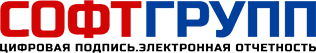 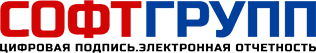 Заявка на тендерное сопровождениеСведения об организацииСведения об организацииКраткое название организации согласно УставуОткуда Вы о нас узнали (адрес сайта, от какой фирмы и т.д.)ИННСайт организацииСфера деятельности компании (как можно более подробно)Ключевые слова для поиска (до 5 слов)E-mailЮридический адрес согласно выписке из ЕГРЮЛ (с почтовым индексом)Фактический адрес (для установки)Телефон, факс (в федеральном формате)Ф.И.О. руководителяДолжность руководителя согласно выписке ЕГРЮЛРуководитель действует на основании:Имеется ли какая-либо электронная подпись на данный момент для торговКриптопровайдер, который у Вас уже установлен (КриптоПро, Vip Net или  Лисси) с указанием версииИмеется ли аккредитация на площадках? (Сбербанк-аст, ММВБ, РТС-Тендер, Россельторг, Заказ РФ)Требуется ли анализ тендерной документации закупок, на которые планируете подавать заявку и положению о закупках компании Требуется ли подготовка и подача заявки Требуется ли составление технической документацииТребуется ли помощь в установке на компьютерТребуется участие в аукционе за ВасПланируемое количество участия в тендерах в месяцРегион поиска тендеров (необходимо указать область/области или округ)Минимальная и максимальная сумма тендеровВ каком виде хотите получать рассылку по тендерам? (архив с документами и ссылкой на сайт или заархивированной таблицы в excel файл)Контактное лицо, телефон:Контактное лицо, телефон:* ФИО контактного лица* Телефон* Е-mail